ПРОЕКТ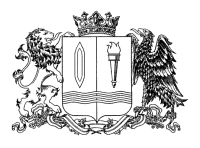 ПРАВИТЕЛЬСТВО ИВАНОВСКОЙ ОБЛАСТИПОСТАНОВЛЕНИЕПриложение к постановлению Правительства Ивановской области от ___________ № _____-пПриложение к Положению о региональном государственном контроле (надзоре)в области розничной продажи алкогольнойи спиртосодержащей продукцииП Е Р Е Ч Е Н Ьиндикаторов риска нарушений обязательных требований,проверяемых в рамках осуществления регионального государственного контроля (надзора) в области розничной продажи алкогольной и спиртосодержащей продукцииот _______________ № _______-пг. ИвановоО внесении изменений в постановление Правительства Ивановской области от 14.10.2021 № 472-п «Об утверждении Положения о региональном государственном контроле (надзоре) в области розничной продажи алкогольной и спиртосодержащей продукции»В соответствии с Федеральным законом от 31.07.2020 № 248-ФЗ          «О государственном контроле (надзоре) и муниципальном контроле в Российской Федерации», в целях актуализации перечня индикаторов риска нарушений обязательных требований, Правительство Ивановской области п о с т а н о в л я е т:1. Внести в постановление Правительства Ивановской области           от 14.10.2021 № 472-п «Об утверждении Положения о региональном государственном контроле (надзоре) в области розничной продажи алкогольной и спиртосодержащей продукции» следующее изменения:в приложении к постановлению:1.1. Подпункт 2 пункта 1.2 изложить в следующей редакции:«2) соблюдение организациями, индивидуальными предпринимателями обязательных требований к розничной продаже алкогольной продукции и розничной продаже алкогольной продукции при оказании услуг общественного питания, установленных статьей 16 Федерального закона № 171-ФЗ, обязательных требований к розничной продаже спиртосодержащей продукции, обязательных требований к фиксации в единой государственной автоматизированной информационной системе сведений об обороте алкогольной продукции, обязательных требований к маркировке пива и пивных напитков, сидра, пуаре, медовухи средствами идентификации и к представлению сведений об обороте пива и пивных напитков, сидра, пуаре, медовухи, установленных правилами маркировки пива, лицами, осуществляющими их розничную продажу, за исключением обязательных требований, установленных техническими регламентами;».1.2. Приложение к Положению о региональном государственном контроле (надзоре) в области розничной продажи алкогольной и спиртосодержащей продукции изложить в новой редакции (прилагается).2. Настоящее постановление вступает в силу после дня его официального опубликования, за исключением подпункта 1.1, который вступает в силу с 01.09.2023.ГубернаторИвановской областиС.С. Воскресенский№ п/пНаименование индикатора рискаНормальное состояние для выбранного параметра (критерии оценки)Показатель индикатора риска1Поступление от одного юридического лица, имеющего лицензию на розничную продажу алкогольной продукции при оказании услуг общественного питания, двух и более  уведомлений об осуществлении розничной продажи алкогольной продукции в условиях выездного обслуживания по разным адресам в совпадающие даты проведения мероприятийнет12Отсутствие фиксации в Единой государственной автоматизированной информационной системе информации о закупке алкогольной и спиртосодержащей продукции, имеющей федеральные специальные марки, юридическим лицом, имеющим лицензию на розничную продажу алкогольной продукции и (или) лицензию на розничную продажу алкогольной продукции при оказании услуг общественного питания в течение трех месяцев с момента получения соответствующей лицензиинет13Отсутствие фиксации в Единой государственной автоматизированной информационной системе информации о закупке алкогольной и спиртосодержащей продукции, имеющей федеральные специальные марки, на протяжении шести месяцев юридическим лицом, имеющим лицензию на розничную продажу алкогольной продукции и (или) лицензию на розничную продажу алкогольной продукции при оказании услуг общественного питаниянет1